Бензо[b][1,6]нафтиридины как потенциальные скаффолды для ингибирования МАОЮрина Е.C., Тумасов В.Н., Раеси Г.Р., Куликова Л.Н.Студент, 3 курс бакалавриатаРоссийский университет дружбы народов, факультет физико-математических и естественных наук, Москва, РоссияE-mail: teri.22@mail.ruИнтерес к бензо[b][1,6]нафтриридинам 1 вызван их высокой биологической активностью. Последние исследования показали, что введение фенилэтинильного фрагмента приводит к значительному увеличению их ингибирующей способности в отношении МАО [1].1-фенилэтинилзамещенные бензо[b][1,6]нафтриридины 2 были получены из соответствующих бензонафтиридинов 1 под действием DIAD в присутствии солей меди и замещенных фенилацетиленов (схема 1). Стоит отметить, что 1-винилзамещенные бензонафтиридины 3, образующиеся в результате перегруппировки по Стивенсу, практически не проявили биологическую активность.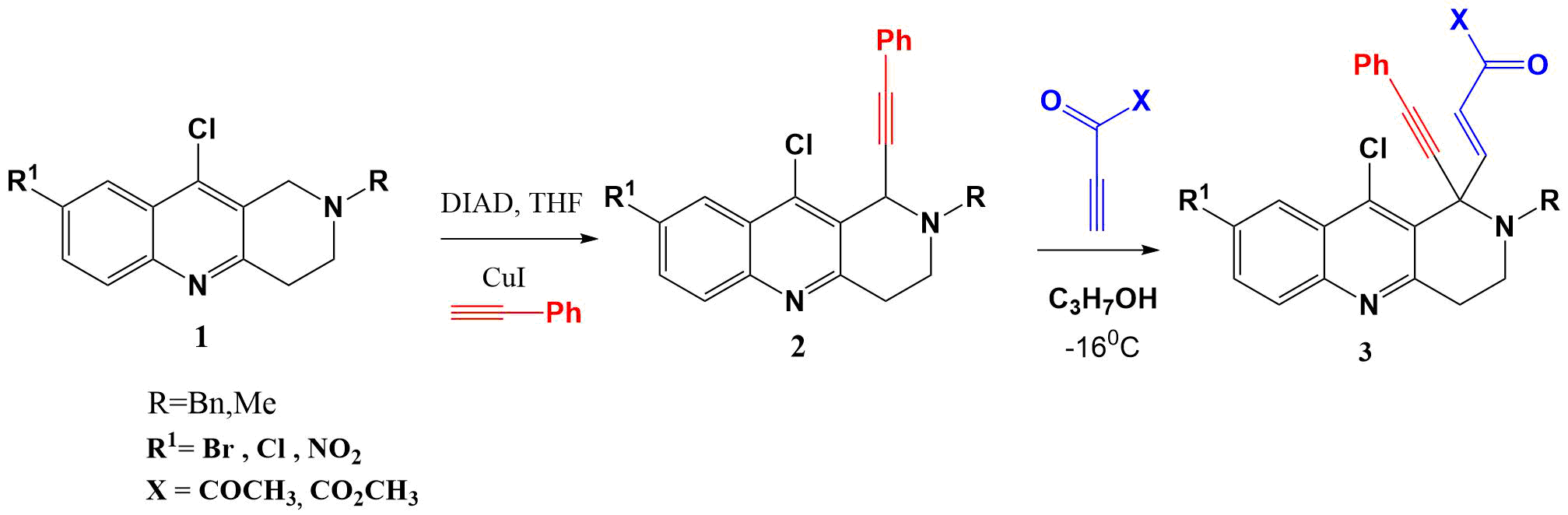 Схема 1. Синтез 1-замещенных бензо[b][1,6]нафтриридиновОценка биологической активности тетрагидробензонафтиридинов была проведена in vitro, путем лабораторного тестирования ингибирующей способности соединений относительно ферментов: бутирилхолинэстеразы, моноаминоксидаз А и Б. Также была исследована ингибирующая способность агрегации β-амилоида. Активность молекул к этим биологическим мишеням позволяет прогнозировать потенциальную эффективность в лечении болезни Альцгеймера. Наибольшую активность полученные соединения проявили к МАО-Б. Результаты представлены в таблице 1.Таблица 1. Литература1. Kulikova L.N., Raesi G.R., Levickaya D.D., Purgatorio R., La Spada G., Catto M., Altomare C.D., Voskressensky L.G. Synthesis of novel benzo[b][1,6]naphthyridine derivatives and investigation of the potential thereof as scaffolds of MAO inhibitors // Mol. 2022. Vol 27. P. 1662.СоединениеСоединениеКонцентрация полумаксимального ингибирования (мкМ)Концентрация полумаксимального ингибирования (мкМ)Концентрация полумаксимального ингибирования (мкМ)Агрегация β-амилоида2PhБХЭМАО-АМАО-Б% ингиб.aH11±124±828±110±4b4-OMe-24±942±623±6c4-OCF3-20±114.3 ± 0.917±6d4-F26±139±31.35 ± 0.0739±5e4-Cl12±238±48.65 ± 1.0144±5f3-OMe-49±27.09 ± 0.0726±63-13±139±142±1026±6